MAYLYN 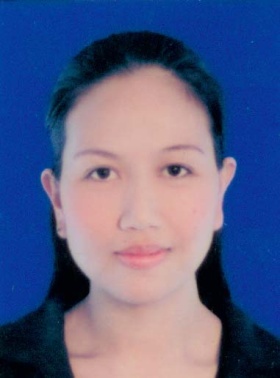 C/o-Mobile Number: +971505891826E-Mail: marlyn.339985@2freemail.com Objective:To be employed in a reputable company so that I can further explore my knowledge and at the same time contribute in achieving the goal of my employer.Experience and skills:Ability to communicate clearly, possess good verbal & written skills. Excellent interpersonal and organizational skills Self-starter with a team-building attitude, well organized, and able to multitask effectively.  Flexibility and ability to prioritize and handle multiple tasks. WORK EXPERIENCE:MAGSAYSAY MARITIME CORPORATIONKalaw Avenue, Ermita, Manila, PhilippinesFleet: Costa 					Fleet: CostaVessel: Costa neo Romantica			Vessel: Costa Neo RomanticaPeriod: March 2, 2016 – October 07, 2016		Period: April 4, 2013 – December 07, 2013		Job Designation: Cocktail Waitress/bar server		Job Designation: Cocktail Waitress/bar serverDuties and Responsibilities:Prepare work environment. Greet guest. Provide drink recommendations, selling and deliver drinks and refreshments to guests in bars and lounges Provide good customer service. Accept payments.Cleaning tables. Say good-bye to all of the guests. Check to see that everything was wonderful. Check with every guest and if there was any kind of problem quickly get a manager.LA DOLCE VITA/WOK AWAY RESTAURANTRimal 5, TheWalk Jumeirah Beach ResidenceDubai, United Arab of EmiratesPeriod: March 1, 2009 – May 30, 2011Job Designation: Hostess/baristaDuties and Responsibilities: -Hostess-Make sure all menus are wiped down, free of spots or stains, and complete. Make sure entry doors are clean, free of debris and inviting. Greets guests, escorts them to their table, pull seat out for the ladies, and present menus. Say good-bye to all of the guests. Check to see that everything was wonderful. Check with every guest and if there was any kind of problem quickly get a manager.-barista-Responsible in preparation of variety of coffee, tea and other beverages  and desserts. Kept counters and equipment’s clean.  ROUGH RIDER JEANSPacific Mall, Cabanatuan City, Nueva Ecija, PhilippinesPeriod: March 11, 2005– April 08, 2008Job Designation: Sales RepresentativeDuties and Responsibilities:Greet customers who enter the establishment. Assisting shopper, giving suggestions.Responsible in making daily sales report, monthly inventory.Stocks control and management.    BOBSON BOUTIQUEMega Center the Mall, Cabanatuan City Nueva Ecija, PhilippinesPeriod: April 3, 2002- March 5, 2005Job Designation: Front LinersDuties and Responsibilities:Greeting customers who enter the shop. Involved in stock control and management.Assisting shoppers to find the goods and products they are looking for. Giving advice and guidance on product selection to customers. Answering queries from customers.Being responsible for processing cash and card payments. Balancing cash registers with receipts. Dealing with customer refunds.Responsible for security within the store and being on the look out for shoplifters and fraudulent credit cards etc.EDUCATIONAL BACKGROUNDCourse/Degree Received		:	ASSOCIATE IN COMPUTER SCIENCESchool/College			:	ASIAN COLLEGE OF SCIENCE AND TECHNOLOGY (ACSAT) CABANATUAN CITY, PHILIPPINESDate				:	April, 2002PERSONAL DATACivil Status    : Married				Nationality     : Filipino				Date Issued           : 26 November 2016Language      : English ,Tagalog  			Date Expired         :  25 November 2021
Date of birth  : May 2, 1983				Height            : 5'8"					Sex                : Female				Date Issued           :  8 January 2013 Date Expired         :  7 January 2018             